ПРОТОКОЛ № _____Доп. Вр.                    в пользу                                           Серия 11-метровых                    в пользу                                            Подпись судьи : _____________________ /_________________________ /ПредупрежденияУдаленияПредставитель принимающей команды: ______________________ / _____________________ Представитель команды гостей: _____________________ / _________________________ Замечания по проведению игры ______________________________________________________________________________________________________________________________________________________________________________________________________________________________________________________________________________________________________________________________________________________________________________________________________________________________________________________________________________________________________________________________Травматические случаи (минута, команда, фамилия, имя, номер, характер повреждения, причины, предварительный диагноз, оказанная помощь): _________________________________________________________________________________________________________________________________________________________________________________________________________________________________________________________________________________________________________________________________________________________________________________________________________________________________________Подпись судьи:   _____________________ / _________________________Представитель команды: ______    __________________  подпись: ___________________    (Фамилия, И.О.)Представитель команды: _________    _____________ __ подпись: ______________________                                                             (Фамилия, И.О.)Лист травматических случаевТравматические случаи (минута, команда, фамилия, имя, номер, характер повреждения, причины, предварительный диагноз, оказанная помощь)_______________________________________________________________________________________________________________________________________________________________________________________________________________________________________________________________________________________________________________________________________________________________________________________________________________________________________________________________________________________________________________________________________________________________________________________________________________________________________________________________________________________________________________________________________________________________________________________________________________________________________________________________________________________________________________________________________________________________________________________________________________________________________________________________________________________________________________________________________________________________________________________________________________________________________________________________________________________________________________________________________________________________________________________________________________________________________________________________________________________________________________Подпись судьи : _________________________ /________________________/ 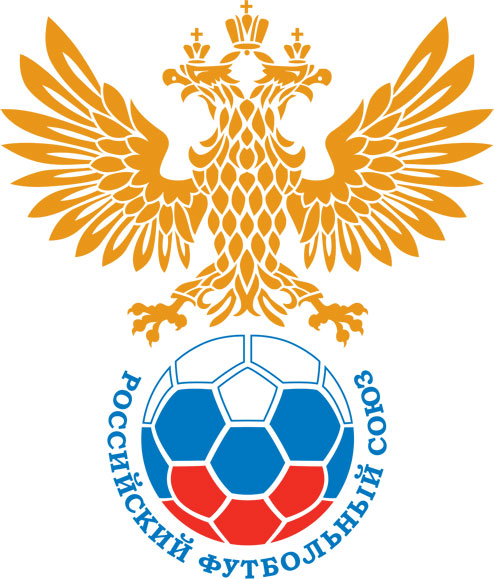 РОССИЙСКИЙ ФУТБОЛЬНЫЙ СОЮЗМАОО СФФ «Центр»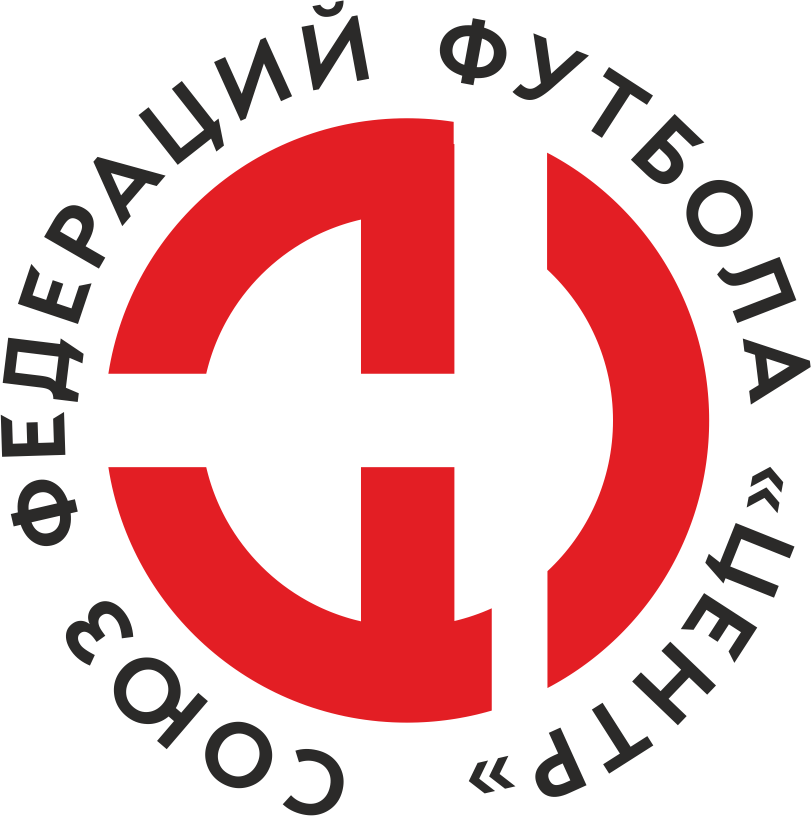    Первенство России по футболу среди команд III дивизиона, зона «Центр» _____ финала Кубка России по футболу среди команд III дивизиона, зона «Центр»Стадион «Локомотив» (Тамбов)Дата:22 апреля 2023Академия футбола (Тамбов)Академия футбола (Тамбов)Академия футбола (Тамбов)Академия футбола (Тамбов)Авангард-М (Курск)Авангард-М (Курск)команда хозяевкоманда хозяевкоманда хозяевкоманда хозяевкоманда гостейкоманда гостейНачало:17:00Освещение:естественноеестественноеКоличество зрителей:250Результат:4:4в пользуНичья1 тайм:2:0в пользув пользу Академия футбола (Тамбов)Судья:Гребёнкин Максим  (Ефремов)кат.1 кат.1 помощник:Уткин Денис  Волгоград кат.3 кат.2 помощник:Чуриков Александр  Волгоградкат.3 кат.Резервный судья:Резервный судья:Матвеева Анастасия Тамбовкат.1 кат.Инспектор:Тарасов Дмитрий Александрович ТамбовТарасов Дмитрий Александрович ТамбовТарасов Дмитрий Александрович ТамбовТарасов Дмитрий Александрович ТамбовДелегат:СчетИмя, фамилияКомандаМинута, на которой забит мячМинута, на которой забит мячМинута, на которой забит мячСчетИмя, фамилияКомандаС игрыС 11 метровАвтогол1:0Александр МалинАкадемия футбола (Тамбов)32:0Дмитрий КольтюковАкадемия футбола (Тамбов)63:0Вячеслав ПузиковАкадемия футбола (Тамбов)574:0Вячеслав ПузиковАкадемия футбола (Тамбов)584:1Егор ЛошковАвангард-М (Курск)714:2Никита ЖиронкинАвангард-М (Курск)834:3Егор ЛошковАвангард-М (Курск)864:4Егор ЛошковАвангард-М (Курск)87Мин                 Имя, фамилия                          КомандаОснованиеРОССИЙСКИЙ ФУТБОЛЬНЫЙ СОЮЗМАОО СФФ «Центр»РОССИЙСКИЙ ФУТБОЛЬНЫЙ СОЮЗМАОО СФФ «Центр»РОССИЙСКИЙ ФУТБОЛЬНЫЙ СОЮЗМАОО СФФ «Центр»РОССИЙСКИЙ ФУТБОЛЬНЫЙ СОЮЗМАОО СФФ «Центр»РОССИЙСКИЙ ФУТБОЛЬНЫЙ СОЮЗМАОО СФФ «Центр»РОССИЙСКИЙ ФУТБОЛЬНЫЙ СОЮЗМАОО СФФ «Центр»Приложение к протоколу №Приложение к протоколу №Приложение к протоколу №Приложение к протоколу №Дата:22 апреля 202322 апреля 202322 апреля 202322 апреля 202322 апреля 2023Команда:Команда:Академия футбола (Тамбов)Академия футбола (Тамбов)Академия футбола (Тамбов)Академия футбола (Тамбов)Академия футбола (Тамбов)Академия футбола (Тамбов)Игроки основного составаИгроки основного составаЦвет футболок: Белые       Цвет гетр: белыеЦвет футболок: Белые       Цвет гетр: белыеЦвет футболок: Белые       Цвет гетр: белыеЦвет футболок: Белые       Цвет гетр: белыеНЛ – нелюбительНЛОВ – нелюбитель,ограничение возраста НЛ – нелюбительНЛОВ – нелюбитель,ограничение возраста Номер игрокаЗаполняется печатными буквамиЗаполняется печатными буквамиЗаполняется печатными буквамиНЛ – нелюбительНЛОВ – нелюбитель,ограничение возраста НЛ – нелюбительНЛОВ – нелюбитель,ограничение возраста Номер игрокаИмя, фамилияИмя, фамилияИмя, фамилияНЛОВ12Тихон Высотин Тихон Высотин Тихон Высотин 4Алексей Дубинин Алексей Дубинин Алексей Дубинин 49Денис Черемисин Денис Черемисин Денис Черемисин 19Егор Стебеньков Егор Стебеньков Егор Стебеньков 27Егор Пликин Егор Пликин Егор Пликин 11Денис Самойлов Денис Самойлов Денис Самойлов НЛОВ20Александр Малин Александр Малин Александр Малин 78Всеволод Алексеев Всеволод Алексеев Всеволод Алексеев НЛОВ25Дмитрий Кольтюков Дмитрий Кольтюков Дмитрий Кольтюков 99Вячеслав Пузиков Вячеслав Пузиков Вячеслав Пузиков 9Муса Сайфутдинов Муса Сайфутдинов Муса Сайфутдинов Запасные игроки Запасные игроки Запасные игроки Запасные игроки Запасные игроки Запасные игроки 16Николай СлавинНиколай СлавинНиколай Славин18Алексей ПоповАлексей ПоповАлексей Попов2Даниил ВолодинДаниил ВолодинДаниил Володин8Владислав КоныревВладислав КоныревВладислав Конырев36Данил АринчехинДанил АринчехинДанил Аринчехин3Михаил КудряшовМихаил КудряшовМихаил Кудряшов58Даниил ПодковыринДаниил ПодковыринДаниил Подковырин22Владислав ПавельевВладислав ПавельевВладислав Павельев5Данила ИнякинДанила ИнякинДанила Инякин71Алексей КитаевАлексей КитаевАлексей КитаевНЛОВ77Андрей ВасеповАндрей ВасеповАндрей ВасеповТренерский состав и персонал Тренерский состав и персонал Фамилия, имя, отчествоФамилия, имя, отчествоДолжностьДолжностьТренерский состав и персонал Тренерский состав и персонал 1Максим Александрович МысинГлавный тренерГлавный тренерТренерский состав и персонал Тренерский состав и персонал 2Вячеслав Вячеславович ГоляковНачальник командыНачальник команды34567ЗаменаЗаменаВместоВместоВместоВышелВышелВышелВышелМинМинСудья: _________________________Судья: _________________________Судья: _________________________11Александр МалинАлександр МалинАлександр МалинАндрей ВасеповАндрей ВасеповАндрей ВасеповАндрей Васепов565622Дмитрий КольтюковДмитрий КольтюковДмитрий КольтюковДанил АринчехинДанил АринчехинДанил АринчехинДанил Аринчехин5656Подпись Судьи: _________________Подпись Судьи: _________________Подпись Судьи: _________________33Денис СамойловДенис СамойловДенис СамойловДанила ИнякинДанила ИнякинДанила ИнякинДанила Инякин5757Подпись Судьи: _________________Подпись Судьи: _________________Подпись Судьи: _________________44Всеволод АлексеевВсеволод АлексеевВсеволод АлексеевДаниил ВолодинДаниил ВолодинДаниил ВолодинДаниил Володин636355Муса СайфутдиновМуса СайфутдиновМуса СайфутдиновВладислав КоныревВладислав КоныревВладислав КоныревВладислав Конырев68686677        РОССИЙСКИЙ ФУТБОЛЬНЫЙ СОЮЗМАОО СФФ «Центр»        РОССИЙСКИЙ ФУТБОЛЬНЫЙ СОЮЗМАОО СФФ «Центр»        РОССИЙСКИЙ ФУТБОЛЬНЫЙ СОЮЗМАОО СФФ «Центр»        РОССИЙСКИЙ ФУТБОЛЬНЫЙ СОЮЗМАОО СФФ «Центр»        РОССИЙСКИЙ ФУТБОЛЬНЫЙ СОЮЗМАОО СФФ «Центр»        РОССИЙСКИЙ ФУТБОЛЬНЫЙ СОЮЗМАОО СФФ «Центр»        РОССИЙСКИЙ ФУТБОЛЬНЫЙ СОЮЗМАОО СФФ «Центр»        РОССИЙСКИЙ ФУТБОЛЬНЫЙ СОЮЗМАОО СФФ «Центр»        РОССИЙСКИЙ ФУТБОЛЬНЫЙ СОЮЗМАОО СФФ «Центр»Приложение к протоколу №Приложение к протоколу №Приложение к протоколу №Приложение к протоколу №Приложение к протоколу №Приложение к протоколу №Дата:Дата:22 апреля 202322 апреля 202322 апреля 202322 апреля 202322 апреля 202322 апреля 2023Команда:Команда:Команда:Авангард-М (Курск)Авангард-М (Курск)Авангард-М (Курск)Авангард-М (Курск)Авангард-М (Курск)Авангард-М (Курск)Авангард-М (Курск)Авангард-М (Курск)Авангард-М (Курск)Игроки основного составаИгроки основного составаЦвет футболок: синие   Цвет гетр:  синиеЦвет футболок: синие   Цвет гетр:  синиеЦвет футболок: синие   Цвет гетр:  синиеЦвет футболок: синие   Цвет гетр:  синиеНЛ – нелюбительНЛОВ – нелюбитель,ограничение возрастаНЛ – нелюбительНЛОВ – нелюбитель,ограничение возрастаНомер игрокаЗаполняется печатными буквамиЗаполняется печатными буквамиЗаполняется печатными буквамиНЛ – нелюбительНЛОВ – нелюбитель,ограничение возрастаНЛ – нелюбительНЛОВ – нелюбитель,ограничение возрастаНомер игрокаИмя, фамилияИмя, фамилияИмя, фамилия95Михаил Татаренков Михаил Татаренков Михаил Татаренков 46Артём Лосев Артём Лосев Артём Лосев НЛ21Владислав Петрищев Владислав Петрищев Владислав Петрищев 4Дмитрий Родионов Дмитрий Родионов Дмитрий Родионов НЛОВ98Никита Жиронкин Никита Жиронкин Никита Жиронкин 40Егор Зорин Егор Зорин Егор Зорин 8Матвей Калинин Матвей Калинин Матвей Калинин 77Ярослав Стальниченко Ярослав Стальниченко Ярослав Стальниченко НЛОВ23Егор Лошков Егор Лошков Егор Лошков 11Александр Кучерявых Александр Кучерявых Александр Кучерявых 9Михаил Затолокин Михаил Затолокин Михаил Затолокин Запасные игроки Запасные игроки Запасные игроки Запасные игроки Запасные игроки Запасные игроки 1Егор РуденкоЕгор РуденкоЕгор Руденко93Даниил ТубольцевДаниил ТубольцевДаниил Тубольцев6Антон Чебан	Антон Чебан	Антон Чебан	27Александр ДемидовАлександр ДемидовАлександр Демидов7Артём АбашинАртём АбашинАртём Абашин24Макар СкоровМакар СкоровМакар Скоров20Илья СоголаевИлья СоголаевИлья Соголаев22Арсений КутеповАрсений КутеповАрсений Кутепов88Александр НовиковАлександр НовиковАлександр Новиков31Максим БобырьМаксим БобырьМаксим БобырьМаксим БобырьМаксим БобырьМаксим БобырьТренерский состав и персонал Тренерский состав и персонал Фамилия, имя, отчествоФамилия, имя, отчествоДолжностьДолжностьТренерский состав и персонал Тренерский состав и персонал 1Сергей Александрович ШолоховГлавный тренерГлавный тренерТренерский состав и персонал Тренерский состав и персонал 2Игорь Олегович ГершунНачальник командыНачальник команды3Сергей Владимирович Дронов АдминистраторАдминистратор4567Замена Замена ВместоВместоВышелМинСудья : ______________________Судья : ______________________11Михаил ЗатолокинМихаил ЗатолокинАртём Абашин6022Артём ЛосевАртём ЛосевДаниил Тубольцев70Подпись Судьи : ______________Подпись Судьи : ______________Подпись Судьи : ______________33Подпись Судьи : ______________Подпись Судьи : ______________Подпись Судьи : ______________44556677        РОССИЙСКИЙ ФУТБОЛЬНЫЙ СОЮЗМАОО СФФ «Центр»        РОССИЙСКИЙ ФУТБОЛЬНЫЙ СОЮЗМАОО СФФ «Центр»        РОССИЙСКИЙ ФУТБОЛЬНЫЙ СОЮЗМАОО СФФ «Центр»        РОССИЙСКИЙ ФУТБОЛЬНЫЙ СОЮЗМАОО СФФ «Центр»   Первенство России по футболу среди футбольных команд III дивизиона, зона «Центр» _____ финала Кубка России по футболу среди футбольных команд III дивизиона, зона «Центр»       Приложение к протоколу №Дата:22 апреля 2023Академия футбола (Тамбов)Авангард-М (Курск)команда хозяевкоманда гостей